INSTRUKCJA POPRAWNEGO ZŁOŻENIA WNIOSKU O PRZEDŁUŻENIE ZEZWOLENIA NA PRACĘ SEZONOWĄ ORAZ ODBIORU DECYZJI W TEJ SPRAWIE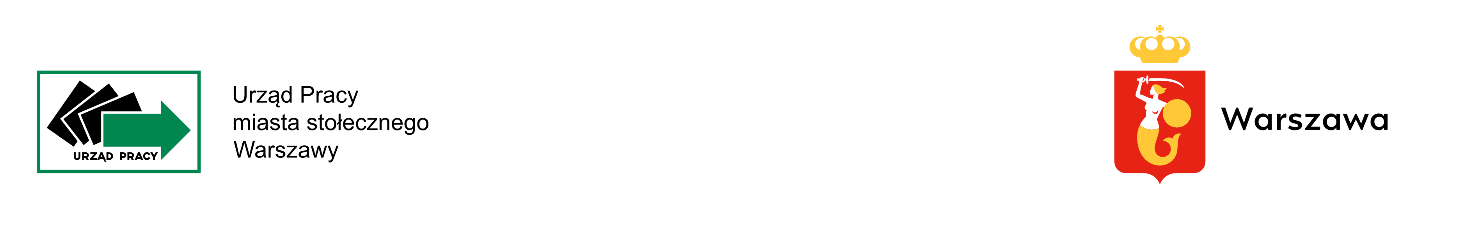 Urząd Pracy m.st. Warszawy przyjmuje wnioski o przedłużenie zezwolenia na pracę sezonową drogą elektroniczną za pośrednictwem portalu praca.gov.pl.Dla agencji pracy tymczasowej powierzających pracę cudzoziemcom w charakterze pracownika tymczasowego, przewidziany został oddzielny wzór formularza wniosku, w którym wskazać należy dodatkowo nr KRAZ agencji oraz dane pracodawcy użytkownika.Sposób postępowania:Pracodawca wypełnia formularz wniosku, na stronie https://praca.gov.plUWAGA: istotnym jest wskazanie we wniosku adresu e-mail, za pośrednictwem którego pracodawca, chce by urząd się z nim kontaktował.Po wypełnieniu formularza, obowiązkowo należy dołączyć komplet wymaganych załączników zapisanych w formacie pdf, jpg lub png. Wymagane załączniki:skan paszportu cudzoziemca (jeśli cudzoziemiec już przebywa w Polsce, należy załączyć skany wszystkich wypełnionych stron paszportu, jeśli cudzoziemca nie ma w Polsce - wystarczy skan strony paszportu z danymi osobowymi cudzoziemca);skan dowodu wpłaty. Wpłatę w wysokości 30 zł za złożenie wniosku o przedłużenie zezwolenia na pracę sezonową, należy dokonać na dane: Urząd Pracy m.st. Warszawy, ul. Grochowska 171B, 04-111 Warszawa, nr konta: 82 1030 1508 0000 0005 5004 3010. Dowód wpłaty powinien zawierać: nazwę pracodawcy / imię i nazwisko pracodawcy, imię i nazwisko cudzoziemca, dla którego składany będzie wniosek, tytuł wpłaty: 062 przedłużenie;oświadczenie dotyczące karalności pracodawcy (podpisane przez pracodawcę lub prokurenta). Oświadczenie powinno być opatrzone podpisem elektronicznym lub profilem zaufanym ePUAP. Jeśli dokument został sporządzony w formie papierowej, należy dostarczyć jego oryginał drogą pocztową lub osobiście. Oświadczenie dotyczące karalności powinno być zgodne ze stanem faktycznym w dniu złożenia wniosku i podpisane nie wcześniej niż 30 dni przed tym dniem. Zgodnie z nową interpretacją Ministerstwa Rodziny i Polityki Społecznej oraz orzecznictwem sądów administracyjnych, oświadczenie dotyczące karalności pracodawcy jest ważne wyłącznie w przypadku, jeśli zostanie podpisane przez samego pracodawcę lub jego prokurenta;Jeśli w sprawie działa pełnomocnik, należy załączyć upoważnienie w postaci dokumentu elektronicznego opatrzonego przez pracodawcę podpisem elektronicznym lub profilem zaufanym ePUAP lub dostarczyć drogą pocztową albo osobiście oryginał upoważnienia;kopię ważnego dokumentu uprawniającego do pobytu na terytorium Polski - w przypadku gdy cudzoziemiec przebywa na terytorium Polski;dokument sporządzony przez pracodawcę użytkownika, potwierdzający uzgodnienie w zakresie skierowania cudzoziemca przez agencję pracy tymczasowej - w przypadku, gdy pracodawcą jest ta agencja;oryginał informacji starosty, wydanej nie wcześniej niż 180 dni przed dniem złożenia wniosku, a w przypadkach uzasadnionych przez starostę - 90 dni przed dniem złożenia wniosku, jeżeli jest ona wymagana. Jeśli dokument został sporządzony w formie papierowej, należy dostarczyć jego oryginał drogą pocztową lub osobiście. W przypadku informacji starosty wydanej w formie elektronicznej, do składanego wniosku należy dodać plik zawierający oryginał tego dokumentu;skan dokumentu potwierdzającego spełnienie przez cudzoziemca wymagań stawianych kandydatom przez pracodawcę, określonych w informacji starosty o braku możliwości zaspokojenia potrzeb kadrowych pracodawcy - w przypadku gdy informacja starosty była wymagana;dokumenty potwierdzające zaistnienie okoliczności, w których nie wymagana jest informacja starosty przy ubieganiu się o zezwolenie na pracę sezonową, zgodnie z art. 88x ust. 1 w związku z art. 88c ust. 7 ustawy z dnia 20 kwietnia 2004 r. o promocji zatrudnienia i instytucjach rynku pracy.Po wypełnieniu formularza i dodaniu wymaganych załączników, wniosek należy wysłać do urzędu wybierając jedną z dwóch możliwości:dokument podpisany kwalifikowanym podpisem elektronicznymprofilem zaufanym ePUAPW przypadku braku kwalifikowanego podpisu elektronicznego lub profilu zaufanego ePUAP, wniosek (wraz z oświadczeniem o niekaralności), można pobrać ze strony internetowej Urzędu warszawa.praca.gov.pl (w zakładce Dla Pracodawców i Przedsiębiorców w części dot. zasad składania wniosków o przedłużenie zezwolenia na pracę sezonową do Urzędu Pracy m.st. Warszawy), a następnie wydrukować, wypełnić, podpisać odręcznie i wysłać drogą pocztową wraz ze wszystkimi wymaganymi załącznikami do Urzędu Pracy m.st. Warszawy przy ul. Młynarska 37A, 01-175 Warszawa lub złożyć osobiście w kancelarii Urzędu. Wnioski składane w formie papierowej wymagają ich ręcznego dodania do rejestru teleinformatycznego, co dodatkowo wydłuża czas obsługi wniosku.W razie potrzeby pracownik urzędu drogą elektroniczną (na adres e-mail wskazany we wniosku lub za pośrednictwem portalu praca.gov.pl) lub drogą pocztową, informuje pracodawcę o brakach formalnych lub błędach merytorycznych we wniosku.Wnioskodawca uzupełnia braki lub udziela wyjaśnień w formie elektronicznej na adres e-mail lub za pośrednictwem portalu praca.gov.pl wyłącznie na wniosek urzędu.UWAGA: Nieuzupełnienie braków lub nieudzielnie wyjaśnień, będzie skutkować pozostawieniem wniosku bez rozpoznania lub wydaniem odmowy udzielenia przedłużenia zezwolenia na pracę sezonową.Pracodawca o wydaniu decyzji ws. przedłużenia zezwolenia na pracę sezonową, zostanie poinformowany drogą mailową lub telefoniczną.Decyzje wydane ws. przedłużenia zezwolenia na pracę sezonową, są wysyłane drogą pocztową lub w postaci dokumentu elektronicznego.Szczegółowe informacje na temat procedury przedłużenia zezwolenia na pracę sezonową, mogą Państwo znaleźć na stronie internetowej: https://warszawa.praca.gov.pl - w zakładce Dla Pracodawców i Przedsiębiorców w części dotyczącej informacji o zatrudnianiu cudzoziemców spoza UE i EOG.